Дата проведення уроку 13.04.20Група: АС-74Професія: Слюсар з ремонту колісних транспортних засобівМайстер в/н: Кіяшко О.О. Вайбер та телеграм  0995684019   е-mail: andrey03323@gmail.comУрок № 9Тема програми: Діагностування нейсправностей автомобілівТема уроку: Діагностування технічного стану складових елементів кузова, додаткового і спеціального обладнанняМета уроку:
навчальна:  формування умінь та застосовувати одержані знання длярозвитку навчально-виробничих задач  при діагностуванні технічного стану елементів кузова, додаткового і спеціального обладнання 
виховна: виховати творче відношення до праці і навчання  при діагностуванні технічного стану елементів кузова, додаткового і спеціального обладнання
розвиваюча: розвити творчий підхід до роботи як засіб вихованнястійкого професійного інтересу  при діагностуванні технічного стану елементів кузова, додаткового і спеціального обладнанняДидактичне забезпечення уроку: конспект, інструкційно-технологічна карта, відео урок + силка                                        Структура уроку:Повторення пройденого матеріалу 8.00 – 9.30 з теми : «Діагностування технічного стану елементів шасі» ( відповідайте письмово та присилайте на viber, телеграм або пошту)1. Що виявляє діагностика заднього мосту?2. Опишіть процес діагностування ступічного підшипнику колеса?3. Опишіть процес діагностування рульових тяг?4. Опишіть процес діагностування шарових наконечників?5. Який інструмент використовують для діагностування елементів шасі?6. Що виявляють у процесі діагностування зчеплення?7. Опишіть безпеку праці при виконанні діагностики технічного стану шасі?Пояснення нового матеріалу    9.30  - 12.00Інструктаж з ОП та БЖД  Слюсар з ремонту колісних транспортних засобів повинен:бути уважним, не відволікатися сам і не відволікати інших;не допускати на робоче місце осіб, які не мають відношення до роботи; не проводити слюсарні роботи поза робочим місцем без дозволу майстра;перед початком слюсарних робіт треба повісити табличку «двигун не вмикати», «працюють люди» та повідомити що ви  розпочинаєте працюватистежити, щоб руки, взуття та одяг були завжди сухими-це зменшить ймовірність електротравми;для захисту очей  обов'язково користуватися окулярами або захисними шиткамистежити, щоб дроти електричних пристроїв були надійно ізольовані і захищені від механічних пошкоджень і високих температур;слідкувати щоб промаслені ганчірки були у спеціальному ящику;не працювати на несправному обладнанні; про помічені несправності на робочому місці і в обладнанні повідомити майстру і без його вказівки до роботи не приступати;обов'язково відключати обладнання при перервах в роботі;виконувати тільки ту роботу, яка доручена майстром і по якій дано інструктаж;зачистку з’єднань виконувати в окулярах, захисній масці від пилу або распіраторі.Організація робочого місця 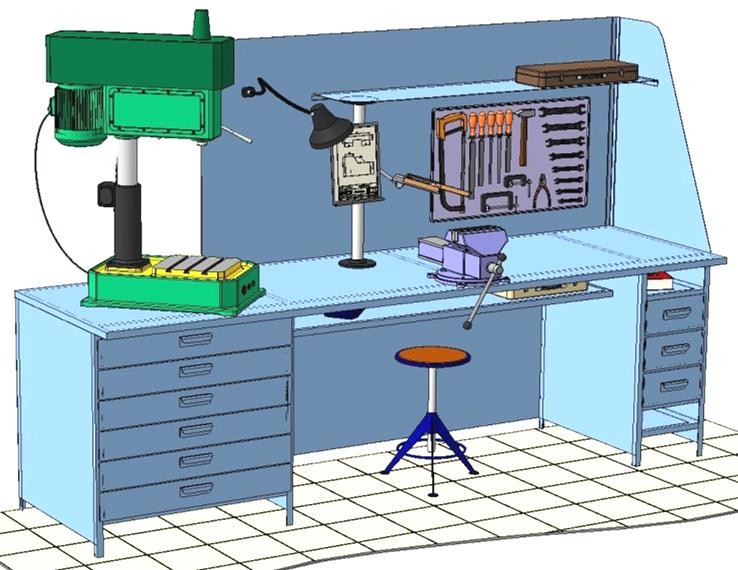 Основним робочим місцем автослюсаря поза постів і ліній технічного обслуговування і ремонту є пост, обладнаний слюсарним верстатом, на якому розбирають і збирають зняті з автомобіля вузли та прилади й виконують слюсарно-підганяльні і інші роботи.Кришку верстата оббивають тонкої листової (покрівельної) сталлю, що охороняє, його від пошкоджень і полегшує утримання в чистоті.Приступаючи до роботи, автослюсар повинен підготувати всі необхідні для її виконання інструмент і пристосування і правильно розташувати їх на верстаті На столі стоїть передбачити пристосування для:безпечної укладання власника в процесі перестановки вироби;швидкого доступу до витратних матеріалів;розташування інструментів (молотка, напилка, ліхтарика,  щітки по металу, ключів тощо);Опис технологічного процесуСпочатку підберіть необхідний інструмент.Розкладіть інструмент який по ліву руку а який по правуПеревірте надійність інструментів.Увімкніть допоміжне світло.Зафіксуйте автомобіль або агрегат чи вузол. В процесі роботи потрібно протирати інструмент від мастила чи відчищати від стружки. Перевірка стану кузова легкового автомобіля здійснюється за двома критеріями - оцінка його загального стану як силової конструкції і перевірка збереження геометрії кузова за контрольними точками.Оцінка загального стану кузоваКузов легкового автомобіля виконаний з листового металу товщиною 0,7-1,1 мм. Його оптимальна міцність при мінімальній масі досягається посиленням тих місць, навантаження на які значна. У конструкції передбачено використання металів різної товщини, штампованих профілів і коробчатих перерізів. Оцінка загального стану кузова полягає в своєчасному виявленні тріщин і вогнищ корозії металу. Це дозволяє вжити заходів щодо припинення їх подальшого розвитку та відновленню кузова.Тріщини в деталях кузова з'являються через дві причини, перша - поганий стан доріг, друга - недбале ставлення до експлуатації автомобіля самого власника. Основною причиною появи тріщин можна вважати перевищення швидкості автомобіля на поганій дорозі. При цьому в першу чергу страждають такі елементи кузова, як передні лонжерони в зоні кріплення амортизаторів, відбувається прогин кузова в районі центральної стійки і поява деформацій у передніх крил кузова (вигин, вм'ятини, заломи). Всі ці ушкодження легко виявляються в процесі візуального огляду.Дещо складніше йде справа з виявленням корозійного стану кузова. Головну увагу під час огляду приділяють коробчатим перетинах і місцях з підвищеним вмістом вологи. Візуальний огляд починається з лицьових панелей кузова і зовнішніх поверхонь прихованих перетинів. Потім переходять до огляду стиків і фланцевих з'єднань, зварних швів і внутрішніх поверхонь моторного відсіку, салону і багажника. Рекомендується мати план кузова автомобіля, на який наносять виявлені місця корозійного впливу. Діагностування внутрішніх поверхонь прихованих перетинів можливо тільки на СТОА з використанням освітлювальних приладів і спеціального обладнання. Для продовження експлуатаційних характеристик кузова проводять його періодичну обробку консервантами, відновлюють на підлозі противошумної мастику, проводять обробку різними перетворювачами місць корозії та відновлення (повне або часткове) лакофарбового покриття. При необхідності проводять заміну окремих елементів кузова.Діагностика геометрії кузоваУ процесі руху автомобіля, особливо по поганих дорогах, геометрія кузова зазнає змін. Особливо сильно це проявляється в результаті ДТП.Контроль геометрії кузова відбувається по базових крапках, закладеним в його конструкції. Він здійснюється на підйомниках або стапелях з використанням спеціальних лінійок-калібрів за розробленими картками вимірів.Для нормальної експлуатації автомобіля дуже важливо забезпечити правильне розташування точок кріплення штанг заднього моста, поперечки передньої підвіски і осей верхніх важелів. Саме ці точки забезпечують правильне положення передніх і задніх коліс щодо кузова, що впливає на керованість автомобіля і його безпеку для оточуючих.Точну діагностику кузова дозволяють проводити спеціальні стапелі і стенди при знятої ходової частини. Перевірку взаємного розташування переднього і заднього мостів можна здійснити на стенді для перевірки геометрії положення передніх коліс.Інструкційно-технологічна картаБЕЗПЕКА ПРАЦІ ПРИ ДІАГНОСТУВАННІ ТЕХНІЧНОГО СТАНУ ЕЛЕМЕНТІВ ШАСІ До початку робіт необхідно:Отримати інструктаж про безпечні умови праці і прийоми виконання виробничого завдання Передивитись робоче місце і перевірити правильність розташування налагодженість інструментів, інвентарю, приладів, Одягти спецодяг При Діагностуванні технічного стану елементів кузова, додаткового та спеціального обладнання:Перевірити наявність та справність всього інструментуПід час роботи:А) підібрати засоби індивідуального захисту, що відповідають характер виконуваної роботи і перевірити їх на відповідність вимогам;Б) перевірити робоче місце і підходи до нього на відповідність вимоги безпеки праці;В) підібрати технологічну оснастку, інструмент, устаткування, необхідні при виконанні робіт, перевірити їх на відповідність вимогам безпеки праціСлюсар з ремонту колісних транспортних засобів  не повинен приступати до виконання роботи за таких порушень вимог охорони праці:А) Недостатньо освітлення робочих місць;Б) Використання в зоні роботи світильників напругою 50 В;В) Несправності засобів захисту працюючих, інструменти чи обладнання, зазначених в інструкціях виробників, за яких не допускається;Г) Несвоєчасне проведення чергових випробувань або закінчення терміну експлуатації засобів захисту працюючих, встановленого заводом-виробникомПо завершенню робіт:Прибрати зі стіни інструмент, привести у порядок робоче місце і проходиПовідомити майстра про всі неполадки, що виникли під час роботи.Відеоролик за посиланням https://www.youtube.com/watch?v=Tqa0yipWOxshttps://www.youtube.com/watch?v=_xdCUN2isl4Закріплення нового матеріалу 12.00-13.30  Які існують методи діагностики кузовів, спеціального та додаткового обладнання________________________________________________________________________________________________________________________________________________________________________________________________________________________________________________________________________2. Як оглядають дно автомобіля________________________________________________________________________________________________________________________________________________________________________________________________________________________________________________________________________3.Як перевіряють геометрію дверних прорізів та салону________________________________________________________________________________________________________________________________________________________________________________________________________________________________________________________________________4.Як перевіряють геометрію багажного простору________________________________________________________________________________________________________________________________________________________________________________________________________________________________________________________________________5. Який інструмент використовують для діагностування елементів кузова, спеціального та додаткового обладнання____________________________________________________________________________________________________________________________________________________________________________________________________________________________________________________________________________________________________________________________________________________________________________________________________________6. Як перевіряють геометрію підкапотного простору__________________________________________________________________________________________________________________________________________________________________________________________________________________________________________________________________________________________________________________________________________7.Опишіть безпеку праці при виконанні діагностики технічного стану кузова, додаткового та спеціального обладнання __________________________________________________________________________________________________________________________________________________________________________________________________________________________________________________________________________________________________________________________________________	                1.4 Домашнє завдання:  Зробіть кросворд на дану тему             Відповіді надсилати 13.04.20 року  з 12.00 -13.30  :            на Viber  або Телеграм 0995684019            е-mail: andrey03323@gmail.com             Майстер виробничого навчання:		О.О.Кіяшко		Заголовна частинаЗаголовна частинаЗаголовна частинаЗаголовна частинаЗаголовна частинаЗаголовна частинаПрофесія:Професія:7231 «Слюсар з ремонту колісних транспортних засобів»7231 «Слюсар з ремонту колісних транспортних засобів»7231 «Слюсар з ремонту колісних транспортних засобів»7231 «Слюсар з ремонту колісних транспортних засобів»Тема програми: Діагностування нейсправностей автомобілівТема програми: Діагностування нейсправностей автомобілівТема програми: Діагностування нейсправностей автомобілівТема програми: Діагностування нейсправностей автомобілівТема програми: Діагностування нейсправностей автомобілівТема програми: Діагностування нейсправностей автомобілівПрофесійна кваліфікаціяПрофесійна кваліфікаціяСлюсар з ремонту колісних транспортних засобів 4-го розрядуСлюсар з ремонту колісних транспортних засобів 4-го розрядуСлюсар з ремонту колісних транспортних засобів 4-го розрядуСлюсар з ремонту колісних транспортних засобів 4-го розрядуУчнівська норма часу на виконання:Учнівська норма часу на виконання:5 годин5 годин5 годин5 годинТема уроку:Тема уроку:Діагностування технічного стану складових елементів кузова, додаткового та спеціального обладнання.Діагностування технічного стану складових елементів кузова, додаткового та спеціального обладнання.Діагностування технічного стану складових елементів кузова, додаткового та спеціального обладнання.Діагностування технічного стану складових елементів кузова, додаткового та спеціального обладнання.Мета (завдання):Мета (завдання):Навчальна: формування умінь та застосовувати одержані знання для розвитку навчально-виробничих задач  при діагностуванні технічного стану елементів кузова, додаткового та спеціального обладнання.Розвиваюча: :  розвити творчий підхід до роботи як засіб виховання стійкого професійного інтересу  при діагностуванні технічного стану елементів кузова, додаткового та спеціального обладнання.Виховна: виховати творче відношення до праці і навчання  діагностуванні технічного стану елементів кузова, додаткового та спеціального обладнання.Навчальна: формування умінь та застосовувати одержані знання для розвитку навчально-виробничих задач  при діагностуванні технічного стану елементів кузова, додаткового та спеціального обладнання.Розвиваюча: :  розвити творчий підхід до роботи як засіб виховання стійкого професійного інтересу  при діагностуванні технічного стану елементів кузова, додаткового та спеціального обладнання.Виховна: виховати творче відношення до праці і навчання  діагностуванні технічного стану елементів кузова, додаткового та спеціального обладнання.Навчальна: формування умінь та застосовувати одержані знання для розвитку навчально-виробничих задач  при діагностуванні технічного стану елементів кузова, додаткового та спеціального обладнання.Розвиваюча: :  розвити творчий підхід до роботи як засіб виховання стійкого професійного інтересу  при діагностуванні технічного стану елементів кузова, додаткового та спеціального обладнання.Виховна: виховати творче відношення до праці і навчання  діагностуванні технічного стану елементів кузова, додаткового та спеціального обладнання.Навчальна: формування умінь та застосовувати одержані знання для розвитку навчально-виробничих задач  при діагностуванні технічного стану елементів кузова, додаткового та спеціального обладнання.Розвиваюча: :  розвити творчий підхід до роботи як засіб виховання стійкого професійного інтересу  при діагностуванні технічного стану елементів кузова, додаткового та спеціального обладнання.Виховна: виховати творче відношення до праці і навчання  діагностуванні технічного стану елементів кузова, додаткового та спеціального обладнання.ОСНОВНА ЧАСТИНАОСНОВНА ЧАСТИНАОСНОВНА ЧАСТИНАОСНОВНА ЧАСТИНАОСНОВНА ЧАСТИНАОСНОВНА ЧАСТИНАЗміст завдання та послідовність його виконанняЗміст завдання та послідовність його виконанняЗміст завдання та послідовність його виконанняОбладнання, інструменти, пристосуванняТехнічні умови і вказівки щодо виконання переходів, операційЕскізи, рисунки, схемиОперації та порядок їх виконанняІнструкційні вказівки і поясненняІнструкційні вказівки і поясненняОбладнання, інструменти, пристосуванняТехнічні умови і вказівки щодо виконання переходів, операційЕскізи, рисунки, схемиОрганізація робочого місця.1.Принести все необхідне для роботи, приготувати інструмент, матеріали.2.Одягнути спецодяг 1.Принести все необхідне для роботи, приготувати інструмент, матеріали.2.Одягнути спецодяг Набір ключів, лом, динамометричний ключ с головками,лінійка , карта автомобіля з розмірамиІнструмент розкласти по праву руку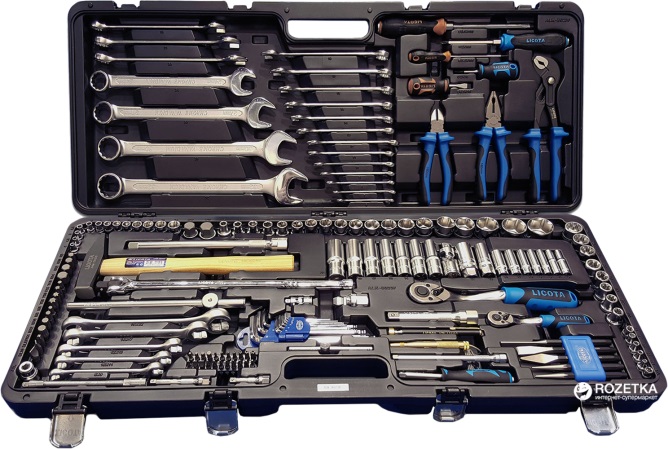 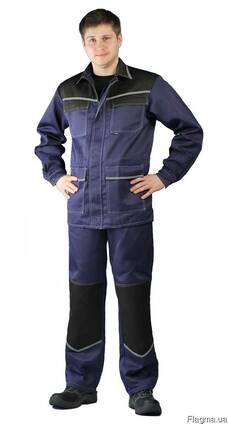 2.Підготовчий етап: підготовка металу для діагностування 1. Заїзд авто на смотрову канаву 1. Заїзд авто на смотрову канаву .1.  Завозимо авто на смотрову канаву, під задні колеса підставляємо противідкатні башмаки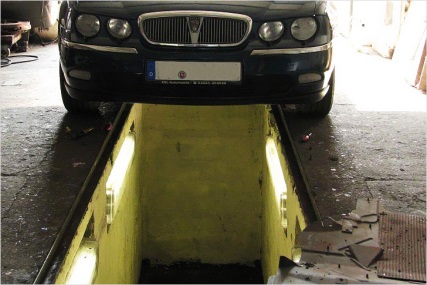 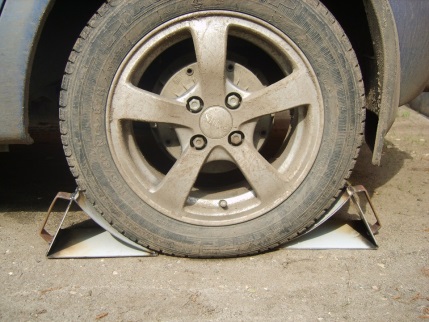 3.Діагностика елементів кузова1. Візуально огляд кузова автомобіля 2. Перевірка геометрії кузова 1. Візуально огляд кузова автомобіля 2. Перевірка геометрії кузова Смотрова канава та переносний ліхтарьЛінійка або рулетка, карта розмірів автомобіля1. Оглядаємо дно автомобіля на наявність іржі та прогинавиння2. Оглядаємо пороги дверних арок на наявність деформації та прогнивання3. Оглядаємо кришу та бічні арки на наявність деформації та прогнивання4. Оглядаємо підкапоний простір та стійки на наявність прогнивання та деформацію5. Оглядаємо багажний простір на прогнивання1. По спеціальним точкам показаних на карті перевіряємо розміри підкапотного простору2. По спеціальним точкам показаних на карті перевіряємо розміри арок вікон по переду та по заду, та дверних прорізів3 По спеціальним точка показаних на карті перевіряємо багажний простір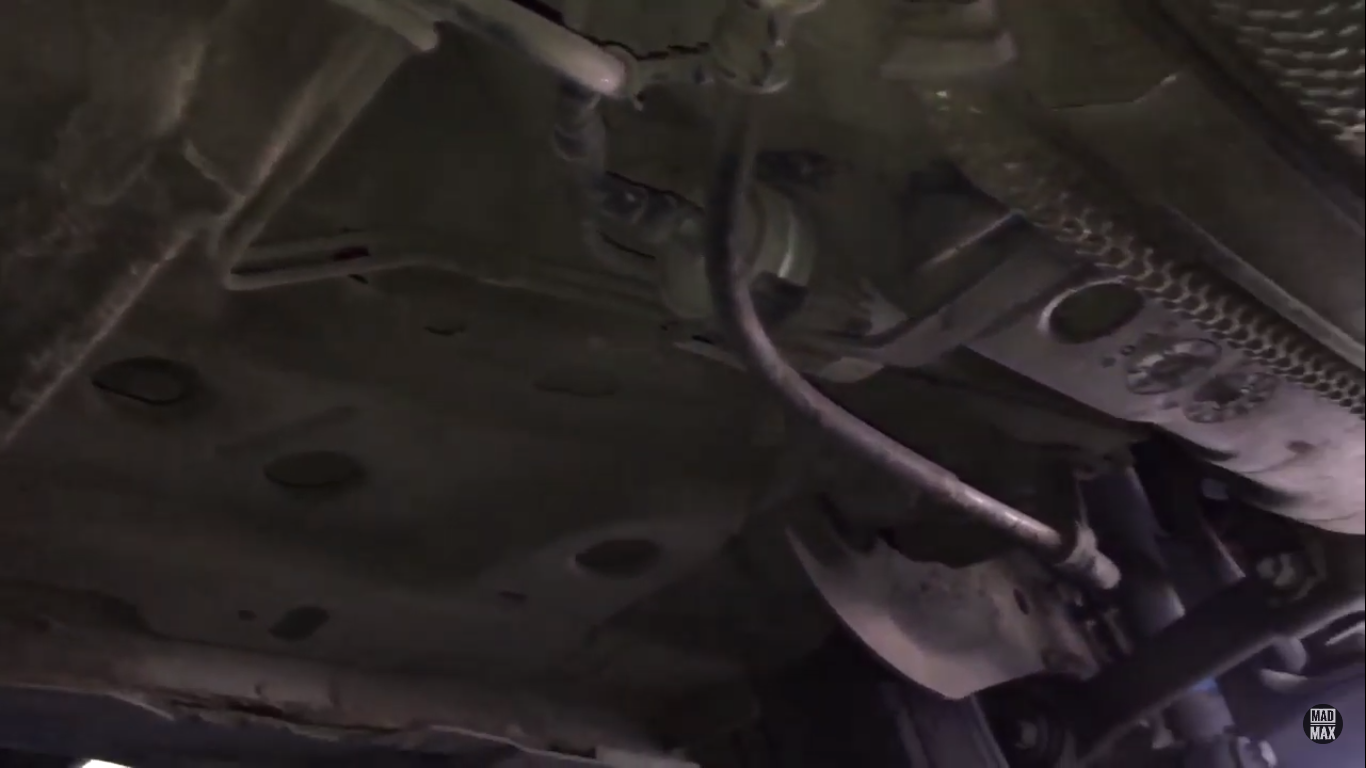 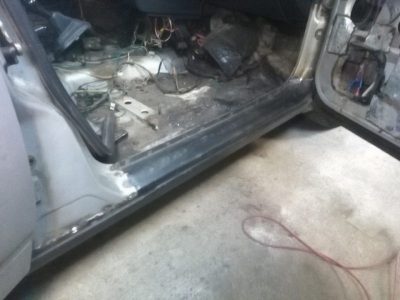 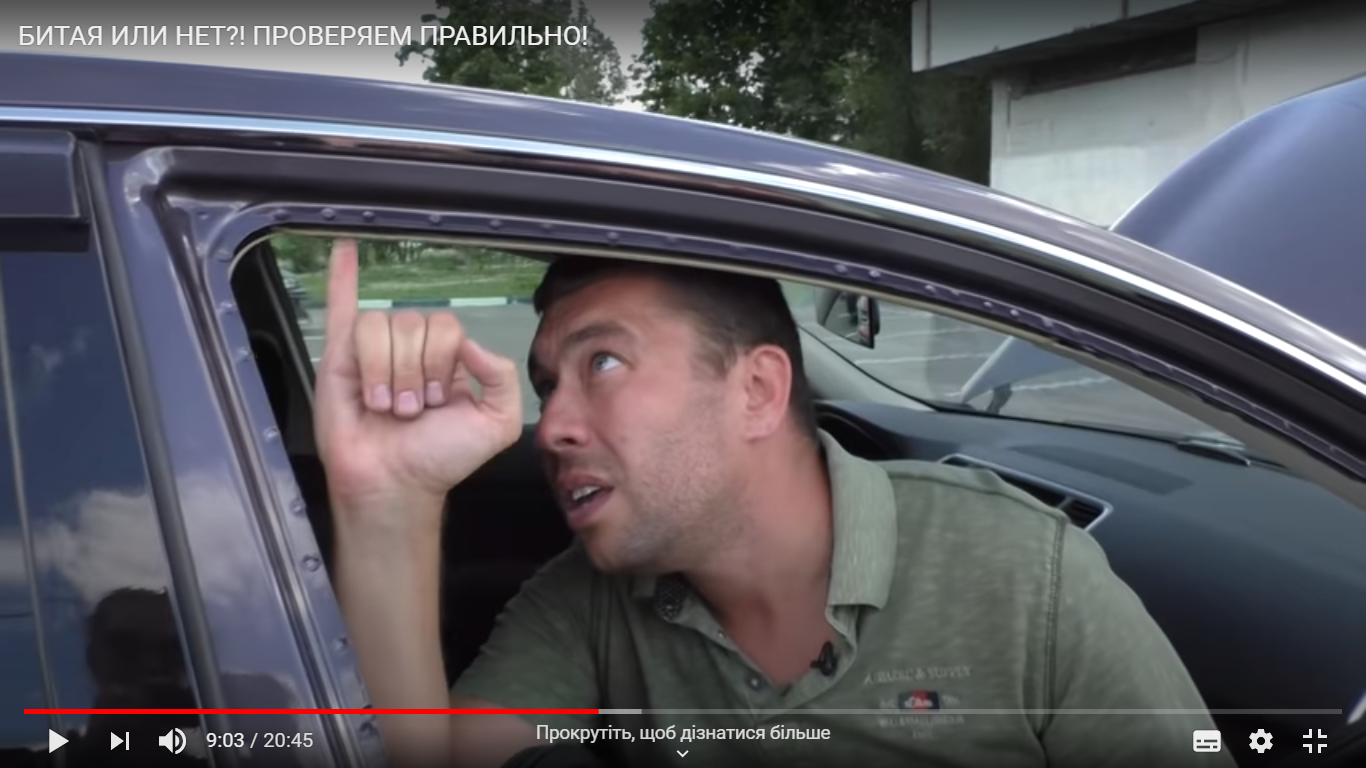 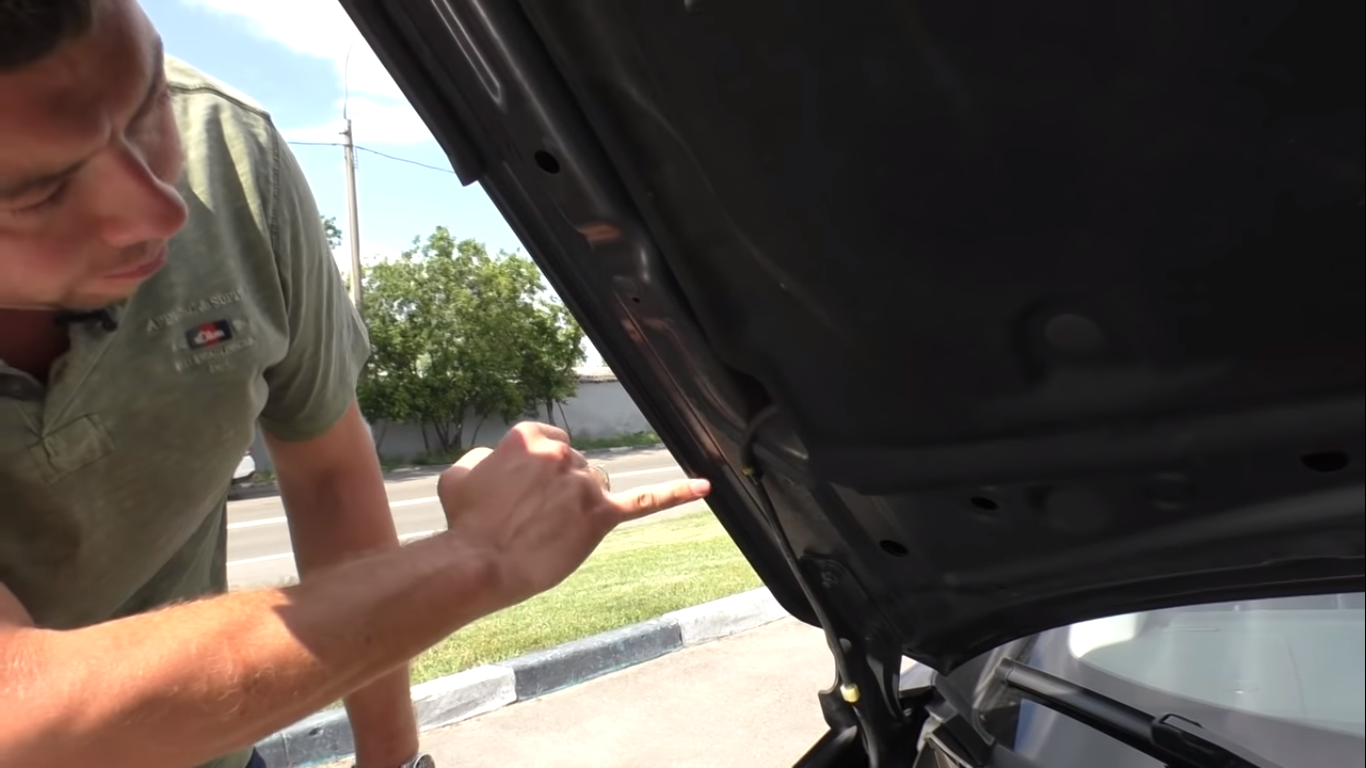 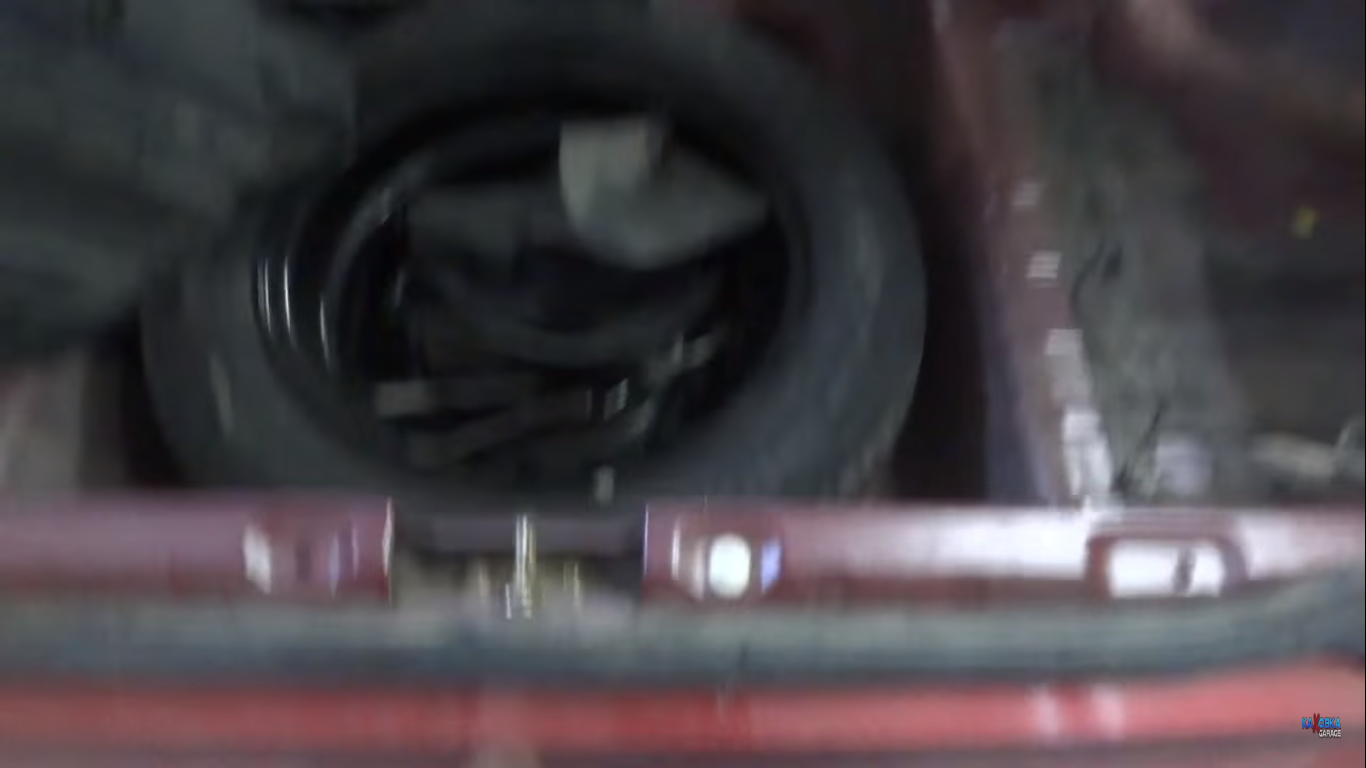 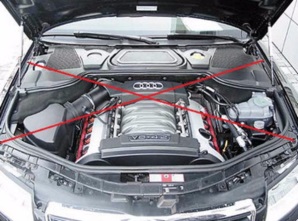 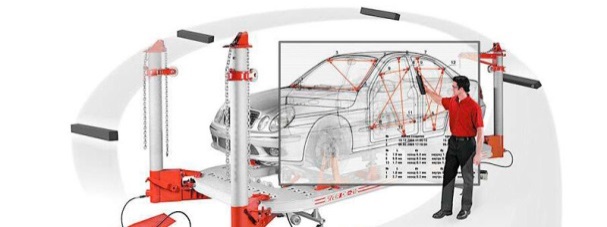 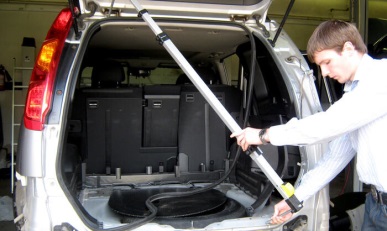 